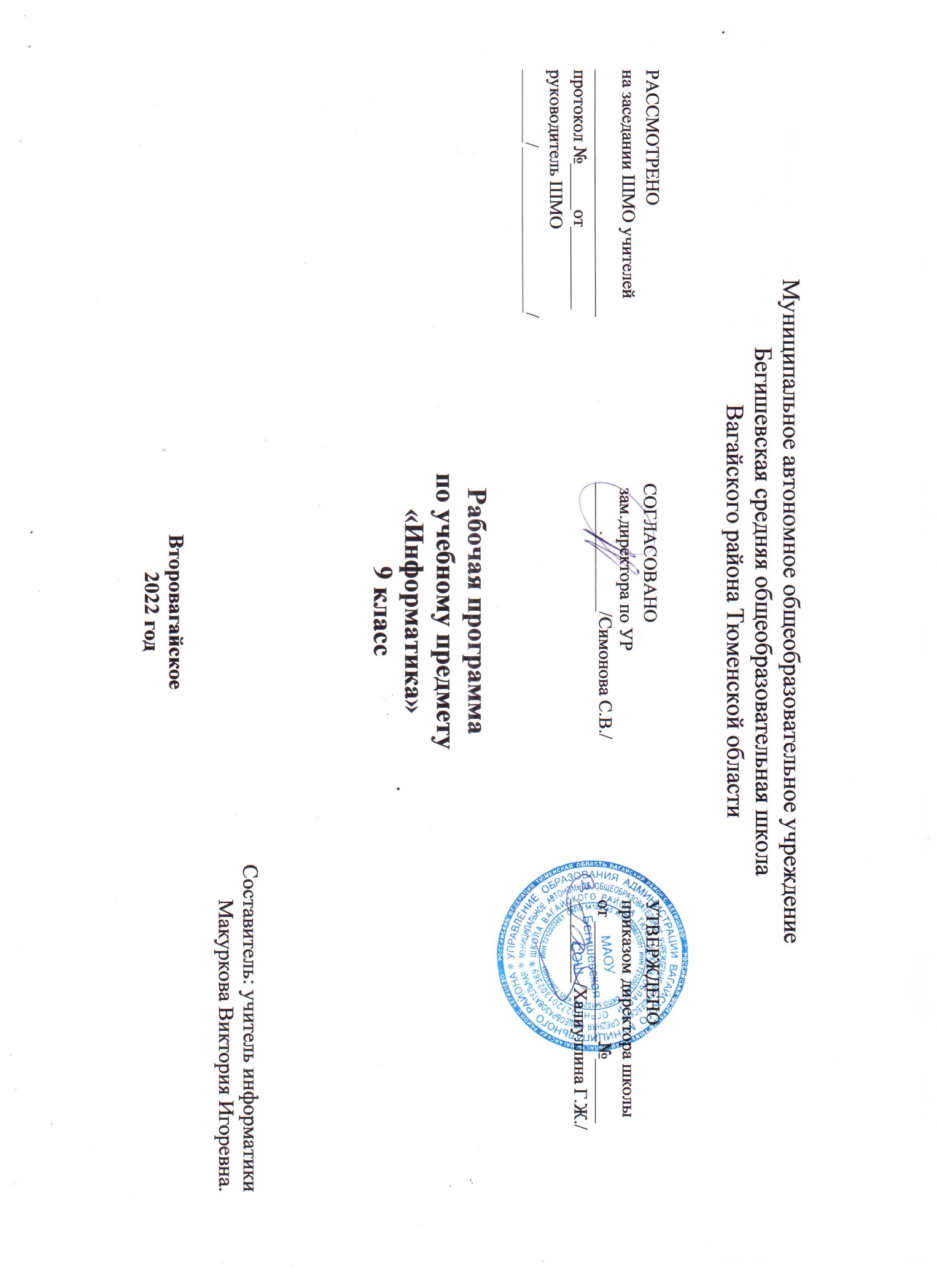 1.Планируемые результаты освоения учебного курса «Информатика»При изучении курса «Информатика и ИКТ» в соответствии с требованиями ФГОС формируются следующие личностные, метапредметные ипредметные результаты:личностные1. Формирование целостного мировоззрения, соответствующего современному уровню развития науки и общественной практики.2. Формирование коммуникативной компетентности в общении и сотрудничестве со сверстниками и взрослыми в процессе образовательной, общественно-полезной, учебно-исследовательской, творческой деятельности.3. Формирование ценности здорового и безопасного образа жизни.метапредметные:1. Умение самостоятельно планировать пути достижения цели, в том числе альтернативные, осознанно выбирать наиболее эффективные способырешения учебных и познавательных задач.2. Умение оценивать правильность выполнения учебной задачи, собственные возможности ее решения3. Умения определять понятия, создавать обобщения, устанавливать аналогии, классифицировать, устанавливать прчинно-следственные связи, строить логическое рассуждение, умозаключение (индуктивное, дедуктивное и по аналогии) и делать выводы.4. Умение создавать, применять и преобразовывать знаки и символы, модели и схемы для решения учебных и познавательных задач.5. Формирование и развитие компетентности в области использования ИКТ (ИКТ-компетенции).предметные:1. формирование информационной и алгоритмической культуры;2. формирование представления о компьютере как универсальном устройстве обработки информации;3. развитие основных навыков и умений использования компьютерных устройств;4. формирование представления об основных изучаемых понятиях: информация, алгоритм, модель — и их свой ствах;5. развитие алгоритмического мышления, необходимого для профессиональной деятельности в современном обществе;6. развитие умений составить и записать алгоритм для конкретного исполнителя;7. формирование знаний об алгоритмических конструкциях, логических значениях и операциях;8. знакомство с одним из языков программирования и основными алгоритмическими структурами — линейной, условной и циклической;9. формирование умений формализации и структурирования информации, умения выбирать способ представления данных в соответствии с поставленной задачей — таблицы, схемы, графики, диаграммы, с использованием соответствующих программных средств обработки данных;10. формирование навыков и умений безопасного и целесообразного поведения при работе с компьютерными программами и в Интернете, умения соблюдать нормы информационной этики и права.2.Содержание учебного предмета «Информатика»Тема «Управление и алгоритмы» 11 часовКибернетика. Кибернетическая модель управления.Понятие алгоритма и его свойства. Исполнитель алгоритмов: назначение, среда исполнителя система команд исполнителя, режимы работы.Языки для записи алгоритмов (язык блок-схем, учебный алгоритмический язык). Линейные, ветвящиеся и циклические алгоритмы. Структурная методика алгоритмизации. Вспомогательные алгоритмы. Метод пошаговой детализации.Практика на компьютере: работа с учебным исполнителем алгоритмов;  составление линейных, ветвящихся и циклических алгоритмов управления исполнителем; составление алгоритмов со сложной структурой; использование вспомогательных алгоритмов (процедур, подпрограмм).Тема «Введение в программирование» 18 часовАлгоритмы работы с величинами: константы, переменные, понятие типов данных, ввод и вывод данных. Языки программирования  высокого уровня (ЯПВУ), их классификация.  Структура программы на языке Паскаль. Представление данных в программе. Правила записи основных операторов: присваивания, ввода, вывода, ветвления, циклов. Структурный тип данных – массив. Способы описания и обработки массивов.Этапы решения задачи с использованием программирования: постановка, формализация, алгоритмизация, кодирование, отладка, тестирование.Практика на компьютере: знакомство с системой программирования на языке Паскаль; ввод, трансляция и исполнение данной программы; разработка и исполнение линейных, ветвящихся и циклических программ; программирование обработки массивов.  Тема «Информационные технологии и общество» 5 часовПредыстория информационных технологий. История ЭВМ и ИКТ. Понятие информационных ресурсов. Информационные ресурсы современного общества. Понятие об информационном обществе. Проблемы безопасности информации, этические и правовые нормы в информационной сфере.3.Тематическое планирование.№ п/пНаименование разделаТема урокаКоличество часов1Управление и алгоритмыкомпьютера(11ч.)Введение. Техника безопасности в компьютерном классе. Управление и кибернетика. Управление с обратной связью 12Управление и алгоритмыкомпьютера(11ч.)Определение и свойства алгоритма. Графический учебный исполнитель. 13Управление и алгоритмыкомпьютера(11ч.)Практическая работа №1 Работа с учебным исполнителем алгоритмов: построение линейных алгоритмов14Управление и алгоритмыкомпьютера(11ч.)Вспомогательные алгоритмы и подпрограммы15Управление и алгоритмыкомпьютера(11ч.)Практическая работа №2 Разработка алгоритма, содержащего подпрограмму 16Управление и алгоритмыкомпьютера(11ч.)Циклические алгоритмы17Управление и алгоритмыкомпьютера(11ч.)Практическая работа №3 Разработка алгоритма, содержащего оператор цикла 18Управление и алгоритмыкомпьютера(11ч.)Ветвления и последовательная детализация алгоритма Практическая работа №4Разработка линейного алгоритма и алгоритма, содержащего оператор ветвления19Управление и алгоритмыкомпьютера(11ч.)Автоматизированные и автоматические системы управления. Роботы в нашей жизни.110Управление и алгоритмыкомпьютера(11ч.)Использование рекурсивных процедур. Практическая работа №5  Составление программы с рекурсивной процедурой.111Управление и алгоритмыкомпьютера(11ч.)Контрольная работа №1 «Управление и алгоритмы»112Программное управление работой (18ч.)Что такое программирование. Алгоритмы работы с величинами.113Программное управление работой (18ч.)Линейные вычислительные алгоритмы. 114Программное управление работой (18ч.)Знакомство с языком Паскаль.115Программное управление работой (18ч.)Практическая работа №6 Работа с готовыми программами на языке Паскаль: отладка, выполнение, тестирование. 116Программное управление работой (18ч.)Алгоритмы с ветвящейся структурой. Программирование ветвлений на Паскале.117Программное управление работой (18ч.)Практическая работа №7 Разработка программы на языке Паскаль с использованием операторов ввода, вывода, присваивания и простых ветвлений.118Программное управление работой (18ч.)Программирование диалога с компьютером119Программное управление работой (18ч.)Практическая работа №8  Логические операции. Разработка программы с использование оператора ветвления и логических операций.120Программное управление работой (18ч.)Программирование циклов121Программное управление работой (18ч.)Практическая работа №9 Разработка программ с использованием цикла с предусловием.122Программное управление работой (18ч.)Алгоритм Евклида123Программное управление работой (18ч.)Таблицы и массивы. Строки в Паскале. Массивы в Паскале124Программное управление работой (18ч.)Одна задача обработки массива. Практическая работа №10 Разработка программ с использованием одномерных массивов на языке Паскаль.125Программное управление работой (18ч.)Поиск наибольшего и наименьшего элементов массива.126Программное управление работой (18ч.)Сортировка массива. Решение задач по теме «Программирование»127Программное управление работой (18ч.)Программирование перевода чисел из одной системы счисления в другую. Сложность алгоритмов.128Программное управление работой (18ч.)О языках программирования и трансляторах. История языков программирования.129Программное управление работой (18ч.)Контрольная работа №2 «Программное управление работой компьютера».130Информационные технологии и общество (5ч.)Предыстория информатики. История ЭВМ. История программного обеспечения и ИКТ.131Информационные технологии и общество (5ч.)Информационные ресурсы современного общества. Проблемы формирования информационного общества.132Информационные технологии и общество (5ч.)Повторение133Информационные технологии и общество (5ч.)Итоговая контрольная работа по курсу 9 класса134Информационные технологии и общество (5ч.)Итоговый урок по курсу 9 класса1                                      Итого:34 часа.